Note: Attempt all questions.PLO: program learning outcome    C:Cognitive             		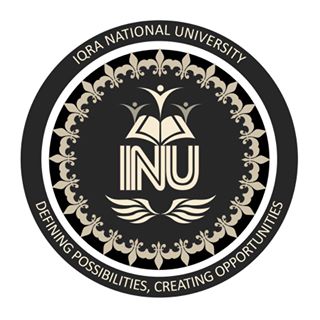 Iqra National University, Peshawar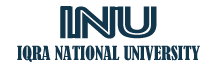 Department of Electrical EngineeringFinal – Term Examination summer2020Date:24/9/2020Iqra National University, PeshawarDepartment of Electrical EngineeringFinal – Term Examination summer2020Date:24/9/2020Iqra National University, PeshawarDepartment of Electrical EngineeringFinal – Term Examination summer2020Date:24/9/2020Iqra National University, PeshawarDepartment of Electrical EngineeringFinal – Term Examination summer2020Date:24/9/2020Iqra National University, PeshawarDepartment of Electrical EngineeringFinal – Term Examination summer2020Date:24/9/2020Iqra National University, PeshawarDepartment of Electrical EngineeringFinal – Term Examination summer2020Date:24/9/2020Iqra National University, PeshawarDepartment of Electrical EngineeringFinal – Term Examination summer2020Date:24/9/2020Iqra National University, PeshawarDepartment of Electrical EngineeringFinal – Term Examination summer2020Date:24/9/2020Iqra National University, PeshawarDepartment of Electrical EngineeringFinal – Term Examination summer2020Date:24/9/2020Iqra National University, PeshawarDepartment of Electrical EngineeringFinal – Term Examination summer2020Date:24/9/2020Iqra National University, PeshawarDepartment of Electrical EngineeringFinal – Term Examination summer2020Date:24/9/2020Course Code:Course Code:MTH 101MTH 101Course Title:Course Title:Linear AlgebraLinear AlgebraLinear AlgebraPrerequisite:Prerequisite:NANANANANAInstructor:Instructor:HIMAYTULLAHHIMAYTULLAHHIMAYTULLAHModule:Module:1Program:Program:BEETotal Marks:Total Marks:Total Marks:50Time Allowed:Q1.(a). Express the equation of plane passing through the points A(2,-2,1) , B(-1,0,3), C(5,-3,4)Marks 5Q1.(a). Express the equation of plane passing through the points A(2,-2,1) , B(-1,0,3), C(5,-3,4)PLO2 C2(b)Express a pair of  planes whose intersection is the given line,Marks 5  (b)Express a pair of  planes whose intersection is the given line,PLO2 C2(b)Express a pair of  planes whose intersection is the given line,Q2.     illustrate that L is linear transformation ? Marks 10 Q2.     illustrate that L is linear transformation ? PLO1C3Q3Using the matrix  then interpret to decode the message 77   54  38  71  49 29  68  51  33  76  48  40  86  53  52Marks 10Q3Using the matrix  then interpret to decode the message 77   54  38  71  49 29  68  51  33  76  48  40  86  53  52PLO1C3Q4Find an equation of the plane passing through the point (-1, 3, 2) and perpendicular to the    vector   n = (0, 1, -3)Marks 10C3 PLO1Q5Find an Eigen values and Eigen vectors of matrix .Mark10 c3 plo1